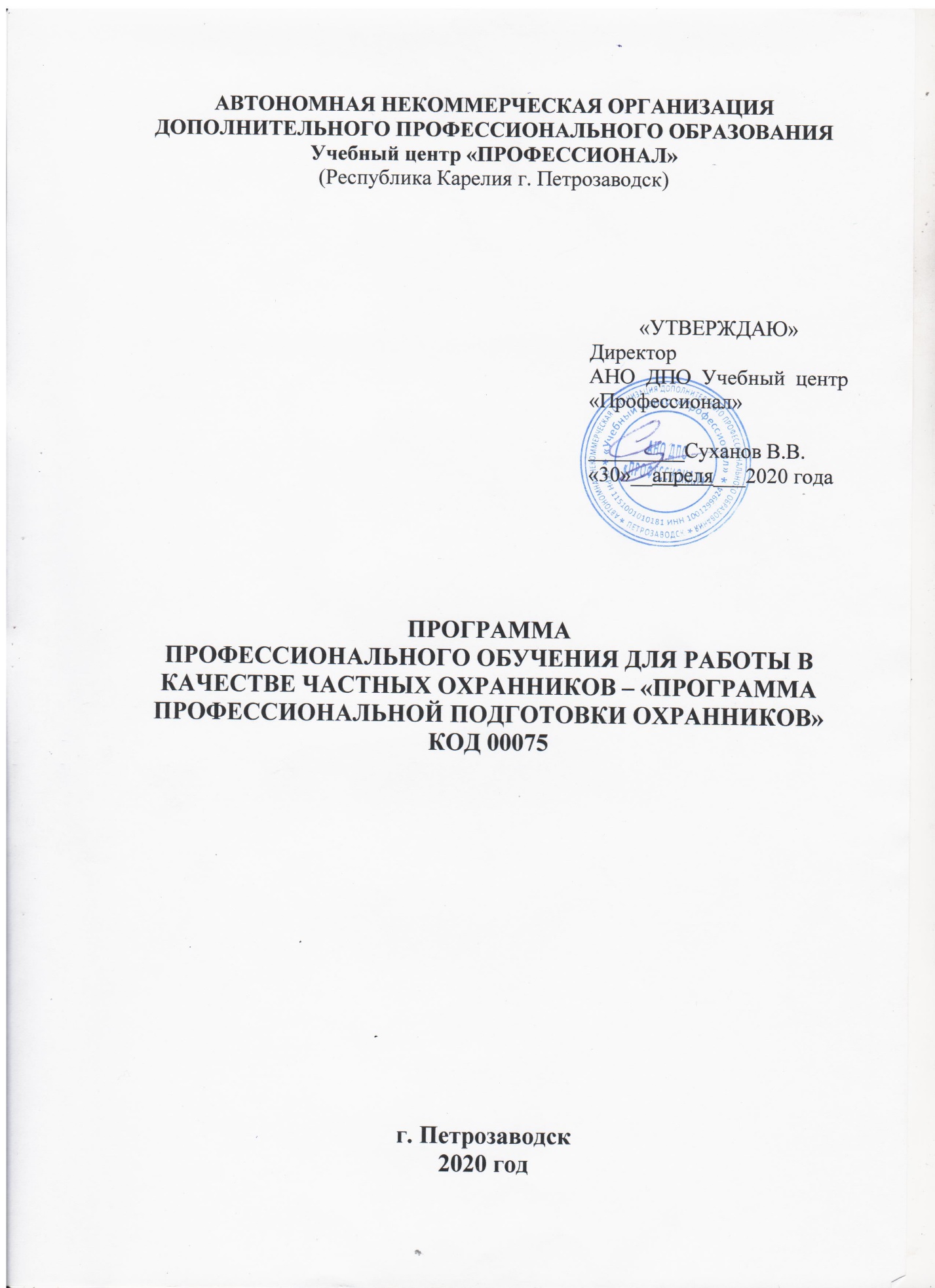 Пояснительная записка.Настоящая программа профессионального обучения для работы в качестве частного охранника – «Программа профессиональной подготовки охранников» (далее - «программа») направлена на приобретение профессиональной компетенции охранника без изменения уровня образования.Прохождение программы является необходимыми условием для получения гражданами правового статуса частного охранника. Срок обучения по Программе зависит от присваиваемого квалификационного уровня (далее – «разряд»), который определяется с учетом исполнения частным охранником обязанностей, связанных с использованием оружия и специальных средств:По программе профессиональной подготовки охранников 6 разряда (использование служебного, гражданского оружия и специальных средств) – не менее 80 аудиторных часов.По программе профессиональной подготовки охранников 5 разряда (использование гражданского оружия и специальных средств) – не менее 60 аудиторных часов.По программе профессиональной подготовки охранников 4 разряда (использование только специальных средств) – не менее 40 аудиторных часов.Обучение по программе в заочной форме и форме самообразования не допускается.При освоении Программы, предназначенной для охранников 5 разряда, время изучения ранее дисциплин по Программе для охранников 4 разряда зачитывается в общее время изучения соответствующих дисциплин. При освоении Программы, предназначенной для охранников 6 разряда, время изучения ранее дисциплин по Программе для охранников 4 и 5 разрядов зачитывается в общее время изучения соответствующих дисциплин.Программа определяет объем и содержание учебных дисциплин, в результате изучения которых слушатели должны получить знания, умения и навыки необходимые для выполнения должностных обязанностей частного охранника 4-го, 5-го, либо 6-го разряда. Для реализации Программы создаются организационно - педагогические условия: обеспечивается необходимый уровень компетенции преподавательского состава, включающий высшее образование в области соответствующей дисциплины программы или высшее образование в иной области и стаж преподавания по изучаемой тематике не менее одного года; использование при изучении дисциплин программы эффективных методик преподавания, предполагающих вместе с традиционными лекционно-семинарскими занятиями решение слушателями вводных задач по предметам, занятия с распределением ролевых заданий между слушателями, применение аудиовизуальных средств обучения, наглядных учебных пособий. Формы и методы проведения классно-групповых и практических занятий определяются с учетом содержания темы и наличия специальной учебно-материальной базы.Специальная учебно-материальная база образовательной организации включает: Методические материалы (методическими материалами к Программе являются нормативные правовые акты, регламентирующие деятельность частных охранных служб, положения которых изучают при освоении дисциплин Программы, учебная литература и методические пособия), компьютерный класс, спортивный зал, учебную аудиторию и стрелковый тир. Практические стрельбы производятся из служебных пистолетов ИЖ-71, 9мм, гладкоствольных служебных ружей «Сайга» и МР-133. В учебном процессе образовательной организации используются следующие специальные средства: Шлем защитный 1 - 3 классов защиты отечественного производства; Жилет защитный 1 - 5 классов защиты отечественного производства; Наручники отечественного производства "БР-С", "БР-С2", "БКС-1", "БОС"; Палка резиновая отечественного производства "ПР-73М", "ПР-К", "ПР-Т", "ПУС-1", "ПУС-2", "ПУС-3". В качестве основного метода обучения используется ситуационный метод, содержательная часть которого включает в себя алгоритм действий в наиболее распространенных ситуациях (анализ и оценка обстановки, тактика разрешения ситуации, оформление служебных документов, квалификация правонарушения и т.д.). Для выработки устойчивых навыков по тактике охраны (частными охранниками) в различных ситуациях вводятся тренировочные занятия и отработка нормативов.Оценочными материалами по программе являются блоки контрольных вопросов по дисциплинам, формулируемые образовательной организацией и используемые при промежуточной и итоговой аттестации. Перечень оценочных материалов и методических материалов приводится в рабочей программе образовательной организации. По окончании обучения слушатели сдают итоговые зачеты и экзамены, предусмотренные учебным  планом. Программа включает в себя: учебный план Программы, тематические планы и программы учебных дисциплин, требования к итоговой аттестации и требования к уровню подготовки лиц, успешно освоивших Программу. Преподавательский состав образовательной организации своевременно вносит в Программу и учебные материалы коррективы, связанные с изменением законодательства Российской Федерации, принятием новых нормативно-правовых актов, регламентирующих деятельность частных охранных служб, внедрением последних достижений науки и техники, передовых форм и методов работы частных охранников. Лица, успешно освоившие Программу должны:Иметь четкую ценностную ориентацию на обеспечение законных прав и интересов заказчиков охранных услуг, соблюдение прав и свобод человека и гражданина при обеспечении оказания охранных услуг.Знать:- основы законодательства в области частной охранной деятельности и нормативные правовые акты, регулирующие деятельность охранника;- правовой статус и организационные основы деятельности охранников;- прямые и косвенные угрозы безопасности охраняемых объектов;- требования к осуществлению контроля и надзора за частной охранной деятельностью;- основы организации и тактики осуществления охранных услуг (в том числе порядок получения и систематизации необходимой информации, порядок ведения документации по охраняемым объектам, порядок действий при чрезвычайных ситуациях, способы и правила задержания правонарушителей и передачи их в органы внутренних дел), психологические основы деятельности охранника;- тактико-технические характеристики, устройство (материальную часть) и принципы работы служебного оружия (для охранников 6 разряда) и гражданского оружия (для охранников 5 и 6 разрядов), а также специальных средств, используемых в частной охранной деятельности, и меры безопасности при обращении с ними;- приемы и правила стрельбы из служебного оружия (для охранников 6 разряда) и стрельбы (применения) из гражданского оружия (для охранников 5 и 6 разрядов);- основные технические средства охраны, правила и особенности их применения в охранной деятельности, средства охранной, пожарной и тревожной сигнализации;- основные приемы и способы самозащиты от различных видов физического нападения (в том числе способы применения физической силы и специальных средств);- нормы профессионального поведения и этики охранника;- основы организации первой помощи, порядок направления пострадавших в лечебные учреждения.Уметь:- принимать юридически грамотные решения в различных профессиональных ситуациях, содействовать правоохранительным органам в обеспечении правопорядка;- применять приемы психологического воздействия в целях выполнения служебных задач;- грамотно выполнять профессиональные обязанности с использованием имеющихся в распоряжении охранника технических и иных средств;- правомерно применять в необходимых случаях оружие (для охранников 5 и 6 разрядов) и специальные средства, четко действовать при возникновении конфликтных и экстремальных ситуаций;- оказывать квалифицированную первую помощь пострадавшим при различных травмах и иных угрозах жизни и здоровью.- Владеть системным подходом к решению задач по обеспечению эффективной деятельности охранника.По завершении профессионального обучения проводится итоговая аттестация в форме квалификационного экзамена, к которой допускаются обучающиеся, освоившие Программу в полном объеме. Квалификационный экзамен проводится образовательной организацией для определения соответствия полученных знаний, умений и навыков программе профессионального обучения и установления на этой основе лицам, прошедшим профессиональное обучение, квалификационных разрядов.Квалификационный экзамен включает в себя практическую квалификационную работу и проверку теоретических знаний в пределах квалификационных требований, указанных в квалификационных справочниках, и (или) профессиональных стандартов, по соответствующим профессиям рабочих (должностям служащих). Содержание практической квалификационной работы определяется образовательной организацией, включает выполнение заданий по одной или нескольким учебным дисциплинам и выполняется в пределах времени освоения дисциплин. Для 5 и 6 квалификационных разрядов в обязательном порядке проводятся практические стрельбы. К проведению квалификационного экзамена привлекаются представители работодателей, их объединений.При проверке теоретических знаний используются вопросы по учебным дисциплинам: "Правовая подготовка", "Тактико-специальная подготовка", "Техническая подготовка", "Использование специальных средств", "Огневая подготовка" (для охранников 5 и 6 разрядов), "Первая помощь".Проверка теоретических знаний проводится с использованием экзаменационных билетов, разработанных образовательной организацией, осуществляющей профессиональное обучение охранников на основе данной Программы, и утвержденных руководителем образовательной организации. Проверка теоретических знаний может проводиться в форме тестирования.Результаты итоговой аттестации оформляются локальным актом образовательной организации.По результатам итоговой аттестации выдается документ о прохождении профессионального обучения, форма которого определяется образовательной организацией.УЧЕБНЫЙ ПЛАН ПРОГРАММЫПрофессиональной подготовки частных охранников1.Тематический план учебной дисциплины«ПРАВРОВАЯ ПОДГОТОВКА»2.Тематический план учебной дисциплины«ТАКТИКО-СПЕЦИАЛЬНАЯ ПОДГОТОВКА»3.Тематический план учебной дисциплины«ТЕХНИЧЕСКАЯ ПОДГОТОВКА»4.Тематический план учебной дисциплины«ПСИХОЛОГИЧЕСКАЯ ПОДГОТОВКА»5.Тематический план учебной дисциплины«ОГНЕВАЯ ПОДГОТОВКА»6.Тематический план учебной дисциплины«ИСПОЛЬЗОВАНИЕ СПЕЦИАЛЬНЫХ СРЕДСТВ»7.Тематический план учебной дисциплины«ОКАЗАНИЕ ПЕРВОЙ ПОМОЩИ»(всего 8 часов для профессиональной подготовки охранников 4, 5 и 6 разряда)8.Тематический план учебной дисциплины«СПЕЦИАЛЬНАЯ ФИЗИЧЕСКАЯ ПОДГОТОВКА»9.Тематический план учебной дисциплины«Противодействие терроризму»РАЗДЕЛ 1.«ПРАВРОВАЯ ПОДГОТОВКА»Тема 1. Правовое регулирование частной охранной деятельностиКонституция Российской Федерации. Закон Российской Федерации от 11 марта 1992 г. N 2487-1 "О частной детективной и охранной деятельности в Российской Федерации"; положения статей 1 - 6, 9, 12, 13, 15, 21, 22, 24 - 27 Федерального закона от 13 декабря 1996 г. N 150-ФЗ "Об оружии".Порядок лицензирования частной охранной деятельности. Цели, задачи и принципы деятельности частных охранных организаций. Ограничения в сфере частной охранной деятельности.Права и обязанности охранника, его правовой статус. Порядок получения удостоверения частного охранника. Социальная и правовая защита охранников.Контроль и надзор за частной охранной деятельностью.Тема 2. Основы уголовного законодательства.2.1. Система уголовного законодательства. Понятие "уголовное право". Уголовная ответственность и ее основания.2.2. Понятия "преступление" и "состав преступления". Основные составляющие, образующие состав преступления. Смягчающие и отягчающие обстоятельства.2.3. Обстоятельства, исключающие преступность деяния.2.4. Общая характеристика преступлений против личности. Изучение положений ст.ст. 125, 127, 137, 138, 139 УК РФ.2.5. Общая характеристика преступлений в сфере экономики. Изучение ст.ст. 171, 203 УК РФ.2.6. Преступления против общественной безопасности. Нарушения уголовного законодательства в сфере оборота оружия и ответственность за них. Изучение положений ст.ст. 222, 223, 224, 225, 226 УК РФ.Тема 3. Основы административного законодательства3.1. Система органов государственной власти Российской Федерации.3.2. Компетенция органов государственной власти Российской Федерации и их должностных лиц.3.3. Понятия "административное правонарушение" и "административное наказание". Виды административных правонарушений. Должностные лица, уполномоченные составлять протоколы об административных правонарушениях. Применение мер обеспечения производства по делам об административных правонарушениях.3.4. Административные правонарушения в области предпринимательской деятельности.  Изучение положений ст. 14.1 Кодекса Российской Федерации об административных правонарушениях 3.5. Административные правонарушения, посягающие на институты государственной власти. Изучение положений ст. 17.12 КоАП.3.6. Административные правонарушения против порядка управления. Изучение положений ст.ст. 19.4, 19.5, 19.20 КоАП.3.7. Административные правонарушения, посягающие на общественный порядок и общественную безопасность. Административная ответственность за совершение правонарушений, предусмотренных частями 1 и 2 ст. 20.1, и ст.ст. 20.8, 20.9, 20.12, 20.13, 20.16, 20.17, 20.19, 20.23, 20.24 КоАП.Тема 4. Применение оружия и специальных средств при осуществлении частной охранной деятельности4.1. Понятие "специальные средства". Виды специальных средств. Порядок приобретения, учета и хранения специальных средств.4.2. Основания, условия и порядок применения специальных средств в частной охранной деятельности. Основания, исключающие применение специальных средств. Действия охранника после применения специальных средств. Ответственность за незаконное применение специальных средств.4.3 Понятия "оружие" и "классификация оружия". Виды оружия. Продажа, учет, хранение, транспортировка и ношение оружия. Порядок получения лицензий на приобретение оружия, разрешений на право хранения и ношения оружия.4.4. Основания, условия и порядок применения оружия в частной охранной деятельности. Обстоятельства, исключающие применение оружия. Действия охранника после применения оружия. Ответственность за неправомерное применение оружия.Тема 5. Основы гражданского и трудового законодательства5.1. Право собственности и его содержание. Защита права собственности.5.2. Обстоятельства, возникающие вследствие причинения вреда имуществу собственника. Общие основания ответственности за причинение вреда. Изучение положений ст.ст. 1066, 1067 Гражданского кодекса Российской Федерации.5.3. Общая характеристика Трудового кодекса Российской Федерации 5.4. Стороны и содержание трудового договора. Условия трудового договора, срок и форма его заключения. Основания прекращения трудового договора. Рабочее время и время отдыха. Оплата и нормирование труда. Трудовая дисциплина.5.5. Понятие "материальная ответственность сторон трудового договора". Основания и условия материальной ответственности сторон трудового договора.РАЗДЕЛ 2.«ТАКТИКО-СПЕЦИАЛЬНАЯ ПОДГОТОВКА»Тема 1. Тактика и методы охраны имущества.Виды охраняемых объектов и комплекс мер по обеспечению их безопасности.Организация пропускного и внутриобъектового режимов. Выявление документов, имеющих признаки подделки.Обеспечение внутриобъектового и пропускного режимов на объектах как самостоятельный вид охранных услуг.Особенности охраны объектов жизнеобеспечения, особой важности, социальной сферы. Особенности охраны мест проживания граждан.Осуществление охраны имущества с использованием оружия. Особенности охраны имущества при его транспортировке.1.6.Тактика действий при задержании лиц, совершивших противоправное посягательство на охраняемое имущество, и передача их в органы внутренних дел.Тема 2. Защита жизни и здоровья граждан.2.1. Особенности заключения договора на оказание данного вида охранных услуг. Запрет на выдачу служебного оружия при осуществлении данного вида деятельности охранников.2.2. Тактика осуществления защиты жизни и здоровья граждан, находящихся на стационарных объектах.2.3. Особенности осуществления защиты жизни и здоровья граждан в общественных местах.Тема 3. Тактика и методы обеспечения порядка в местах проведения массовых мероприятий.Понятие "массовые мероприятия", виды массовых мероприятий.Принципы организации охраны массовых мероприятий. Организация и осуществление охраны при подготовке, во время проведения и после окончания массовых мероприятий.Порядок действий в нестандартных и конфликтных ситуациях.Взаимодействие частных охранных организаций с органами внутренних дел при обеспечении порядка в местах проведения массовых мероприятий.Тема 4. Консультирование и подготовка рекомендаций клиентам по вопросам правомерной защиты от противоправных посягательств.4.1. Особенности заключения договора на оказание данного вида охранных услуг. Предмет договора.4.2. Особенности консультирования и подготовки рекомендаций по вопросам обеспечения защиты имущества от противоправных посягательств.4.3. Особенности консультирования и подготовки рекомендаций по вопросам обеспечения личной безопасности.Тема 5. Охрана объектов и (или) имущества на объектах с осуществлением работ по проектированию, монтажу и эксплуатационному обслуживанию технических средств охраны, принятием соответствующих мер реагирования на их сигнальную информацию.5.1. Условия осуществления данного вида деятельности, охрана объектов и (или) имущества на объектах.5.2. Осуществление проектирования, монтажа и эксплуатационного обслуживания технических средств охраны.5.3. Особенности организации охраны с применением технических средств охранной, пожарной и тревожной сигнализаций.5.4. Особенности действий охранников, осуществляющих данный вид деятельности.Тема 6. Обеспечение антитеррористической защищенности охраняемых объектов.6.1. Профилактика террористических актов. Характеристика взрывчатых веществ, признаки самодельных взрывных устройств и способы их обнаружения.6.2. Схемы оповещения, схемы связи с правоохранительными органами.6.3. Тактика действий при возникновении террористической угрозы. Меры безопасности и порядок действий при обнаружении подозрительных предметов, в том числе создание "зоны безопасности".6.4. Практические действия охранников при обнаружении взрывных устройств.6.5. Участие в осуществлении эвакуационных мероприятий.6.6. Тактика действий охранников при захвате заложников. Организация предупредительных мер, направленных на защиту граждан от похищения или захвата в качестве заложников.6.7. Участие в ликвидации последствий чрезвычайной ситуации.РАЗДЕЛ 3.«ТЕХНИЧЕСКАЯ ПОДГОТОВКА»Тема 1. Технические средства охраны объектовНазначение и классификация технических средств охраны объектов. Принципы действия технических средств охраны.Технические средства охранной сигнализации.Технические средства пожарной сигнализации.Технические средства тревожной сигнализации.Состав системы охранной сигнализацииОсобенности эксплуатации различных систем технических средств охраны.Проектирование, монтаж и эксплуатационное обслуживание технических средств охраны.Тема 2. Системы управления техническими средствами охраны объектов.2.1. Классификация систем управления техническими средствами охраны.2.2. Системы управления контролем доступа. Дистанционный контроль доступа охранников и автотранспорта на охраняемый объект.2.3. Системы компьютерного управления техническими средствами охраны.Тема 3. Средства пожаротушения.Обеспечение противопожарной безопасности на объектах и мероприятия по исключению причин возгорания.3.2.Противопожарный режим при эксплуатации объектов.3.3. Пенные, порошковые и углекислотные огнетушители. Их назначение и устройство. Огнетушители иных типов (водные, хладоновые и иные разрешенные к использованию). Правила и приемы работы с огнетушителями.3.4. Пожарное оборудование и инструмент. Техника безопасности при работе с ними.3.5. Действия руководителя и работников при обнаружении возгорания на объекте, ликвидация последствий возгорания.Тема 4. Средства связи и работа с ними4.1. Назначение, виды, устройство, тактико-технические характеристики средств связи.4.2 Порядок использования основных видов проводной связи. Способы передачи служебной информации по проводным средствам связи.4.3. Основные тактико-технические характеристики средств радиосвязи. Ведение переговоров по радиосредствам.РАЗДЕЛ 4.«ПСИХОЛОГИЧЕСКАЯ ПОДГОТОВКА»Тема 1. Психологические аспекты в частной охранной деятельности.1.1. Психологические аспекты наблюдения. Визуальная диагностика объектов наблюдения.1.2. Психологические особенности проверки документов.1.3. Поведение охранников в экстремальных и конфликтных ситуациях.Тема 2. Факторы стресса в частной охранной деятельности. Способы преодоления стресса2.1. Пути повышения психологической устойчивости личности охранников.2.2. Способы избежания нежелательного психологического воздействия: сохранение эмоционального равновесия, физического спокойствия, восстановительный процесс.2.3. Основы профессионально-психологического настроя и саморегуляции охранников.РАЗДЕЛ 5.«ОГНЕВАЯ ПОДГОТОВКА»Тема 1. Общее устройство, назначение, тактико-технические характеристики видов и типов оружия, разрешенного для использования в частной охранной деятельности. Соблюдение установленных правил и мер безопасности при обращении с оружием.Общее устройство, принципы работы частей и механизмов служебного оружия. Явление выстрела. Начальная скорость пули. Траектория полета пули и ее элементы. Влияние внешних условий на полет пули.Порядок неполной разборки и сборки оружия, чистки, смазки оружия. Порядок его заряжания и разряжания. Проверка оружия, задержки при стрельбе и способы их устранения.Основы знаний правил стрельбы. Изготовка к стрельбе. Выбор прицела и точки прицеливания. Производство выстрела. Кучность и меткость стрельбы, способы их повышения. Прекращение стрельбы. Контрольный осмотр оружия.Правила безопасного обращения с огнестрельным оружием.Тема 2. Выполнение упражнений учебных стрельбУпражнения учебных стрельб выполняются в соответствии с правовыми актами Министерства внутренних дел Российской Федерации, утверждающими упражнения для проведения периодических проверок охранников на пригодность к действиям в условиях, связанных с применением огнестрельного оружия.РАЗДЕЛ 6.«ИСПОЛЬЗОВАНИЕ СПЕЦИАЛЬНЫХ СРЕДСТВ».Тема 1. Общее устройство, назначение, тактико-технические характеристики специальных средств, разрешенных для использования. Соблюдение установленных правил и мер безопасности при обращении со специальными средствами.Назначение специальных средств в зависимости от их видов. Устройство и тактико-технические характеристики специальных средств.Проверка технического состояния (исправности), правила и меры безопасности при ношении и применении специальных средств.Основы применения специальных средств в зависимости от их вида и типа. Контрольный осмотр специальных средств.Правила использования и хранения специальных средств, обеспечивающие их надлежащее техническое состояние (исправность).Тема 2. Практическая отработка приемов и способов применения специальных средств по их видам и типамРАЗДЕЛ 7.«ОКАЗАНИЕ ПЕРВОЙ ПОМОЩИ».Тема 1. Организационно-правовые аспекты оказания первой помощи пострадавшим. Оказание первой психологической помощи пострадавшим.Понятие "первая помощь". Неотложные состояния, требующие проведения мероприятий первой помощи, правила и порядок их проведения.Организация, виды помощи пострадавшим. Правила и порядок осмотра места происшествия. Порядок вызова скорой медицинской помощи.Организационно-правовые аспекты оказания первой помощи пострадавшим.Основные правила, приемы и этапы оказания первой психологической помощи пострадавшим. Особенности оказания помощи детям.Тема 2. Правила и порядок осмотра пострадавшего. Оценка состояния пострадавшего2.1. Правила и порядок осмотра пострадавшего. Основные критерии оценки нарушения сознания, дыхания (частоты), кровообращения. Последовательность осмотра: голова, шея и шейный отдел позвоночника, грудь, живот, таз, конечности, грудной и поясничный отделы позвоночника. Отработка приемов определения пульса (частота) на лучевой и сонной артериях.Тема 3. Средства первой помощи. Аптечка первой помощи (автомобильная). Профилактика инфекций, передающихся с кровью и биологическими жидкостями человека.3.1. Понятие "средства первой помощи". Устройства для проведения искусственной вентиляции легких способом "рот - устройство - рот" (лицевая маска с клапаном). Средства временной остановки наружного кровотечения (кровоостанавливающий жгут, перевязочные средства стерильные, нестерильные). Средства для иммобилизации. Виды носилок (табельные, импровизированные, жесткие, мягкие). Средства индивидуальной защиты рук.3.2. Аптечка первой помощи (автомобильная). Состав, показания для использования.3.3. Использование подручных средств для временной остановки наружного кровотечения, наложения повязок, иммобилизации, транспортировки, согревания пострадавших.3.4. Соблюдение правил личной безопасности при оказании первой помощи. Простейшие меры профилактики инфекционных заболеваний, передающихся с кровью и биологическими жидкостями человека.Тема 4. Правила и способы извлечения пострадавшего из автомобиля. Транспортировка пострадавших.4.1. Порядок извлечения пострадавшего из автомобиля. Отработка приема "спасательный захват" для быстрого извлечения пострадавшего из автомобиля и транспортировки. Извлечение пострадавшего из-под автомобиля приемом "натаскивания" на носилки.4.2. Понятия "возвышенное положение", "положение полусидя", "противошоковое положение", "стабильное боковое положение". Транспортные положения, придаваемые пострадавшим при сильном кровотечении, травматическом шоке, при травме головы, груди, живота, костей таза, позвоночника (в сознании, без сознания). Отработка приема перевода пострадавшего в "стабильное боковое положение" из положений "лежа на спине", "лежа на животе".4.3. Отработка традиционного способа перекладывания пострадавшего ("скандинавский мост" и его варианты).4.4. Приемы транспортировки пострадавших на руках одним и двумя спасающими.4.5. Транспортировка пострадавшего при невозможности вызвать скорую медицинскую помощь. Особенности транспортировки при различных видах травм.Тема 5. Сердечно-легочная реанимация. Особенности сердечно-легочной реанимации при электротравме и утоплении. Первая помощь при нарушении проходимости верхних дыхательных путейТеоретическое занятие.5.1. Причины внезапной смерти: внутренние, внешние. Достоверные признаки клинической и биологической смерти. Способы определения сознания, дыхания, кровообращения. Понятие "сердечно-легочная реанимация". Приемы восстановления и поддержания проходимости верхних дыхательных путей. Техника проведения искусственного дыхания и непрямого массажа сердца. Базовый реанимационный комплекс. Критерии эффективности СЛР. Ошибки и осложнения, возникающие при СЛР. Показания к прекращению СЛР. Особенности СЛР у детей. Особенности СЛР при утоплении (попадание транспортного средства в воду), электротравме.5.2. Порядок оказания первой помощи при частичном или полном нарушении проходимости верхних дыхательных путей, вызванном инородным телом, у пострадавших в сознании, без сознания. Особенности оказания первой помощи пострадавшему с избыточной массой тела, беременной женщине и ребенку.Практическое занятие.5.3. Отработка приемов осмотра пострадавшего: определение сознания, дыхания, кровообращения. Отработка приемов восстановления проходимости верхних дыхательных путей: запрокидывание головы с выдвижением подбородка, очищение ротовой полости от видимых инородных тел. Отработка приемов искусственного дыхания "рот ко рту", "рот к носу" с применением устройств для искусственного дыхания. Отработка приемов непрямого массажа сердца взрослому и ребенку. Отработка техники проведения базового реанимационного комплекса в соотношении 30 толчков: 2 вдоха (30:2). Повторение приема перевода пострадавшего в "стабильное боковое положение".5.4. Отработка приемов удаления инородного тела из верхних дыхательных путей пострадавшего.Тема 6. Первая помощь при острой кровопотере и травматическом шоке.Теоретическое занятие.6.1. Понятия "кровотечение", "острая кровопотеря". Компенсаторные возможности организма при кровопотере. Виды кровотечений: наружное, внутреннее, артериальное, венозное, капиллярное, смешанное. Признаки кровопотери.6.2. Способы временной остановки наружного кровотечения: пальцевое прижатие артерий, максимальное сгибание конечности в суставе, наложение давящей повязки, наложение табельного и импровизированного кровоостанавливающего жгута (жгута-закрутки, ремня). Правила наложения, осложнения, вызванные наложением кровоостанавливающего жгута. Иммобилизация, охлаждение места травмы. Подручные средства, используемые для изготовления импровизированного жгута. Порядок оказания первой помощи при сильном наружном кровотечении. Порядок оказания первой помощи при носовом кровотечении.6.3. Понятие "травматический шок". Причины, признаки, порядок оказания первой помощи при травматическом шоке. Мероприятия, предупреждающие развитие травматического шока. Простейшие приемы обезболивания: придание физиологически выгодного (удобного) положения, иммобилизация, охлаждение места травмы.Практическое занятие.6.4. Отработка приемов временной остановки наружного кровотечения. Отработка техники пальцевого прижатия артерий (сонной, подключичной, подмышечной, плечевой, бедренной); максимальное сгибание конечности в суставе; наложение давящей повязки на рану; наложение табельного и импровизированного кровоостанавливающего жгута (жгута-закрутки, ремня). Отработка порядка оказания первой помощи при травматическом шоке: устранение основной причины травматического шока (временная остановка кровотечения, иммобилизация), восстановление и поддержание проходимости верхних дыхательных путей, придание противошокового положения, согревание пострадавшего.Тема 7. Первая помощь при раненияхТеоретическое занятие.7.1. Понятие "травма", виды травм. Ранения, виды ран. Понятие "политравма". Опасные осложнения ранений: ранние (острая кровопотеря, шок, повреждения жизненно важных органов), поздние (инфекционные). Правила и порядок оказания первой помощи при ранениях. Особенности оказания первой помощи при огнестрельных ранениях. Мероприятия первой помощи при ранениях: остановка кровотечения, наложение повязки, обезболивание (простейшие приемы). Виды повязок. Табельные и подручные перевязочные средства.Практическое занятие.7.2. Наложение повязок на различные области тела человека. Правила, особенности, отработка приемов наложения повязок.Тема 8. Первая помощь при травме опорно-двигательной системыТеоретическое занятие.8.1. Понятие "травма опорно-двигательной системы": ушибы, вывихи, повреждения связок, переломы (открытые, закрытые). Основные признаки повреждения опорно-двигательной системы при травме. Достоверные признаки открытых переломов. Опасные осложнения переломов: кровотечение, травматический шок. Принципы оказания первой помощи. Понятие "транспортная иммобилизация". Использование подручных средств для иммобилизации. Типичные ошибки иммобилизации. Способы иммобилизации при травме ключицы, плечевой кости, костей предплечья, бедренной кости, костей голени.8.2. Основные проявления травмы шейного, грудного, поясничного отделов позвоночника с повреждением спинного мозга, без повреждения спинного мозга. Транспортные положения, особенности перекладывания. Основные проявления травмы таза. Транспортное положение. Приемы фиксации костей таза.Практическое занятие.8.3. Отработка приемов первой помощи при открытых и закрытых переломах. Иммобилизация подручными средствами при скелетной травме верхних и нижних конечностей: ключицы, плечевой кости, костей предплечья, бедренной кости, костей голени. Аутоиммобилизация верхних и нижних конечностей. Наложение шейной шины, изготовленной из подручных материалов.8.4. Отработка приема придания транспортного положения пострадавшему с травмой таза, приемы фиксации костей таза.Тема 9. Первая помощь при травме головы. Первая помощь при травме груди. Первая помощь при травме животаТеоретическое занятие.9.1. Травма головы, первая помощь. Особенности ранений волосистой части головы. Порядок оказания первой помощи. Особенности оказания первой помощи при травмах глаза и носа.9.2. Основные проявления черепно-мозговой травмы. Порядок оказания первой помощи. Особенности наложения повязки при открытой черепно-мозговой травме. Транспортное положение.9.3. Травма груди, первая помощь. Основные проявления травмы груди. Понятия "открытый пневмоторакс", "острая дыхательная недостаточность". Порядок оказания первой помощи. Особенности наложения повязки при открытой травме груди. Особенности наложения повязки на рану груди с инородным телом. Транспортное положение.9.4. Травма живота, первая помощь. Основные проявления травмы живота. Закрытая травма живота с признаками внутреннего кровотечения и повреждения внутренних органов. Порядок оказания первой помощи. Особенности наложения повязок на рану при выпадении органов брюшной полости, при наличии инородного тела в ране. Транспортные положения при закрытой травме живота с признаками внутреннего кровотечения и при сильной боли.Практическое занятие.9.5. Наложение бинтовых повязок на раны волосистой части головы при травмах глаза, уха, носа.9.6. Отработка приемов оказания первой помощи пострадавшему с черепно-мозговой травмой. Придание транспортного положения пострадавшему в сознании, без сознания. Наложение повязки при подозрении на открытый перелом костей черепа.9.7. Отработка приемов и порядка оказания первой помощи пострадавшему с травмой груди. Наложение повязки при открытой травме груди. Наложение повязки при наличии инородного тела в ране. Придание транспортного положения при травме груди.9.8. Отработка приемов оказания первой помощи при закрытой и открытой травмах живота, при наличии инородного тела в ране и выпадении в рану органов брюшной полости.Тема 10. Первая помощь при термических и химических ожогах, ожоговом шоке. Первая помощь при отморожении и переохлаждении. Первая помощь при перегревании10.1. Ожоговая травма, первая помощь.10.2. Виды ожогов. Основные проявления. Понятие о поверхностных и глубоких ожогах. Ожог верхних дыхательных путей, отравление угарным газом и продуктами горения, основные проявления. Порядок оказания первой помощи.10.3. Отработка приемов и порядка оказания первой помощи при термических и химических ожогах, ожоге верхних дыхательных путей. 10.4. Особенности оказания первой помощи при ожогах вследствие поражения слезоточивыми и раздражающими веществами.10.5. Холодовая травма, первая помощь.10.5. Виды холодовой травмы. Основные проявления переохлаждения (гипотермии), порядок оказания первой помощи, способы согревания. Основные проявления отморожения, оказание первой помощи.10.6. Перегревание (гипертермия), первая помощь.10.7. Факторы, способствующие развитию перегревания. Основные проявления, оказание первой помощи.Тема 11. Первая помощь при острых отравлениях.11.1. Влияние употребления этанола и этанолсодержащих жидкостей, медикаментов (антигистаминных, седативных, антидепрессантов), наркотических веществ при осуществлении деятельности, связанной с повышенной опасностью для окружающих.11.2. Отравления, пути попадания ядов в организм. Признаки острого отравления. Порядок оказания первой помощи при попадании отравляющих веществ в организм через дыхательные пути, пищеварительный тракт, через кожу.11.3. Основные проявления отравлений выхлопными газами, эксплуатационными жидкостями, бензином, этиленгликолем. Порядок оказания первой помощи.11.4. Основные проявления отравлений этанолом и этанолсодержащими жидкостями, порядок оказания первой помощи.11.5. Особенности оказания первой помощи при отравлении в результате действия слезоточивых и раздражающих веществ.Тема 12. Порядок оказания первой помощи при неотложных состояниях, вызванных заболеваниями (острые нарушения сознания, дыхания, кровообращения, судорожный синдром)Теоретическое занятие.12.1. Влияние состояния здоровья и усталости при осуществлении деятельности, связанной с повышенной опасностью для окружающих. Признаки утомления, соматические, психоэмоциональные расстройства.12.2. Острые нарушения сознания. Кратковременная потеря сознания (обморок) и нарушение сознания при тяжелых заболеваниях. Причины, основные проявления, первая помощь.12.3. Острые нарушения дыхания. Приступ удушья и другие острые нарушения дыхания. Причины, основные проявления, первая помощь.12.4. Острое нарушение кровообращения. Острый сердечный приступ. Причины, основные проявления, первая помощь.12.5. Понятие "судороги". Эпилептический припадок. Причины, основные проявления, первая помощь. Типичные ошибки при оказании первой помощи.Практическое занятие.12.6. Решение ситуационных задач по темам: "Острые нарушения сознания (обморок, кома)", "Острые нарушения дыхания (удушье)", "Острое нарушение кровообращения (сердечный приступ)", "Судорожный синдром". Отработка порядка оказания первой помощи.Тема 13. Первая помощь при политравме.13.1. Решение ситуационных задач по теме "Политравма" для повторения и закрепления приемов и порядка оказания первой помощи.РАЗДЕЛ 8.«СПЕЦИАЛЬНАЯ ФИЗИЧЕСКАЯ ПОДГОТОВКА»Тема 1. Защита с применением физической силы.Техника применения специальных приемов борьбы.1.2 Практическая отработка специальных приемов борьбы и способов противодействия им. Использование подручных средств и особенностей местности.Тема 2. Защита от вооруженного противника2.1.Основные способы защиты от противника, вооруженного ножом, и способы его нейтрализации.2.2. Основные способы защиты от противника, вооруженного огнестрельным оружием, и способы его нейтрализации.2.3. Способы обезвреживания противника, вооруженного палкой, аэрозольным средством.Тема 3. Защита с помощью специальных средств, разрешенных для использования в частной охранной деятельности3.1.Защита с помощью резиновой палки.3.2. Применение в охранной деятельности бронежилетов, шлемов защитных.РАЗДЕЛ 9.«СПЕЦИАЛЬНАЯ ФИЗИЧЕСКАЯ ПОДГОТОВКА»Тема 1. Противодействие терроризму. Общие вопросы антитеррористической защиты охраняемых объектов.1.1. Правовая основа противодействия терроризму и обеспечения антитеррористической защиты охраняемых объектов.1.2. Террористические угрозы охраняемым объектам (классификация терроризма, основные виды террористических угроз).Тема 2. Основные направления профилактики террористических угроз. Порядок действий при обнаружении террористических угроз.Формирование мировоззренческой позиции, противостоящей идеологии терроризма. Сущность идеологии терроризма. Основные нравственные качества, порождающие идеологию терроризма. Основные нравственные качества, противостоящие идеологии терроризма. Распознавание отрицательной идеологии по эмоциональным признакам.Построение системы безопасности охраняемого объекта в части противодействия террористическим угрозам. Оценка вероятного способа, места, времени и обстановки реализации прогнозируемых террористических угроз. Выбор мер обеспечения безопасности, соответствующих прогнозируемым угрозам. Основные формы и методы выявления и пресечения террористических угроз, применяемые в службах охраны. Сбор информации от посетителей и персонала охраняемого объекта. Осмотр прилегающей территории, периметра, коммуникаций и критических элементов объекта, технических полостей, предметов и оборудования в помещениях объекта с уточнением наличия угрожающих признаков, принадлежности и назначения обнаруживаемых предметов. Доклад о наличии/отсутствии признаков террористической угрозы. Иные меры обеспечения безопасности, реализуемые в целях противодействия терроризму при участии сотрудников охраны.Порядок действий при обнаружении террористических угроз. Система реагирования на обнаруженные террористические угрозы. Рекомендации по противодействию актам терроризма федерального органа исполнительной власти, уполномоченного в сфере безопасности. Последовательность действий при обнаружении потенциально опасных предметов (подозрительных на наличие взрывных устройств, взрывчатых веществ, огнеопасных веществ). Последовательность действий в случае угрозы террористического акта, полученной от предполагаемого террориста по телефону или при непосредственном общении. Последовательность действий в случае захвата заложников. Последовательность действий в случае срабатывания взрывного устройства. Последовательность действий в случае применения отравляющих веществ. Особенности действий по локализации и удалению людей из опасной зоны при возникновении террористических угроз. Особенности действий при обнаружении ядовитых, отравляющих, токсичных, опасных химических и биологических веществ, а также ядерных материалов, радиоактивных веществ, источников радиоактивного излучения. Особенности действий со специальными средствам (для охранников 4 разряда), со специальными средствами и гражданским оружием (для охранников 5 разряда), со специальными средствами, гражданским и служебным оружием (для охранников 6 разряда) в ходе противодействия террористическим угрозам. Прогнозирование эффективности, а также возможных положительных и отрицательных последствий от применения названных мер воздействия.Организация взаимодействия с оперативными группами в муниципальных образованиях в целях повышения качества работы по профилактике терроризма, минимизации и (или) ликвидации последствий проявлений терроризма.Тема 3. Практический тренинг по профилактике и противодействию террористическим угрозам.Варианты проведения практического тренинга по профилактике и противодействию террористическим угрозам.Эффективное использование комплекса мер инженерно-технической защиты в условиях возможных террористических угроз. Мероприятия, направленные на обеспечение устойчивости работы инженерно-технических систем обеспечения безопасности.Профилирование потенциально опасных посетителей в условиях возможных террористических угроз. Сущность профайлинга. Подразделение профилируемых лиц на "неопасных" и "потенциально опасных". Признаки потенциально опасных посетителей. Критические признаки потенциально опасных посетителей. Профайлинговый опрос (опросная беседа). Признаки "виновного" и "невиновного" собеседника. Невербальные проявления человека. Вероятные признаки лжи и агрессии. Активные приемы выявления лжи и агрессии.Урегулирование возникающих споров, конфликтов и панических настроений в условиях возможных террористических угроз.Наблюдение в условиях возможных террористических угроз. Методы наблюдения. Демонстративное и скрытое наблюдение. Особенности осуществление наблюдения, поддержание остроты зрительного восприятия, тренинг запоминания.Оценка индивидуальных психологических особенностей сотрудников охраны. Целевая установка сотрудника, мировоззренческая позиция, характер, наличие в характере основных нравственных качеств, способствующих эффективной работе в охране, характеристики мышления (широта и быстрота), способность соизмерять предпринимаемые действия со складывающейся обстановкой, особенности личности (направленность характера, факторы "нейротизма" и "психотизма", темперамент). Определение профессиональной пригодности сотрудника охраны в целом и рекомендуемых вариантов использования сотрудника в профессиональной деятельности.Отработка действий в ситуации террористической угрозы. Отработка действий по осмотру прилегающей территории, периметра, коммуникаций и критических элементов объекта, технических полостей, оборудования и предметов в помещениях объекта с уточнением наличия угрожающих признаков, принадлежности и назначения обнаруживаемых предметов. Отработка действий по докладу о наличии/отсутствии признаков террористической угрозы. Отработка действий при обнаружении потенциально опасных предметов (подозрительных на наличие взрывных устройств, взрывчатых веществ, огнеопасных веществ). Отработка действий в случае угрозы террористического акта, полученной от предполагаемого террориста по телефону или при непосредственном общении. Отработка действий в случае захвата заложников. Отработка действий в случае срабатывания взрывного устройства. Отработка действий в случае применения отравляющих веществ.ТРЕБОВАПНИЯ К ИТОГОВОЙ АТТЕСТАЦИИ.По завершении профессионального обучения проводится итоговая аттестация в форме квалификационного экзамена, к которой допускаются обучающиеся, освоившие Программу в полном объеме. Квалификационный экзамен проводится образовательной организацией для определения соответствия полученных знаний, умений и навыков программе профессионального обучения и установления на этой основе лицам, прошедшим профессиональное обучение, квалификационных разрядов.Квалификационный экзамен включает в себя практическую квалификационную работу и проверку теоретических знаний в пределах квалификационных требований, указанных в квалификационных справочниках, и (или) профессиональных стандартов, по соответствующим профессиям рабочих (должностям служащих). Содержание практической квалификационной работы определяется образовательной организацией, включает выполнение заданий по одной или нескольким учебным дисциплинам и выполняется в пределах времени освоения дисциплин. Для 5 и 6 квалификационных разрядов в обязательном порядке проводятся практические стрельбы. К проведению квалификационного экзамена привлекаются представители работодателей, их объединений.При проверке теоретических знаний используются вопросы по учебным дисциплинам: "Правовая подготовка", "Тактико-специальная подготовка", "Техническая подготовка", "Использование специальных средств", "Огневая подготовка" (для охранников 5 и 6 разрядов), "Первая помощь".Проверка теоретических знаний проводится с использованием экзаменационных билетов, разработанных образовательной организацией, осуществляющей профессиональное обучение охранников на основе данной Программы, и утвержденных руководителем образовательной организации. Проверка теоретических знаний может проводиться в форме тестирования.Результаты итоговой аттестации оформляются локальным актом образовательной организации.По результатам итоговой аттестации выдается документ о прохождении профессионального обучения, форма которого определяется образовательной организацией.ТРЕБОВАНИЯ К УРОВНЮ ПОДГОТОВКИ.Лица, успешно освоившие Программу, должны иметь четкую ценностную ориентацию на обеспечение законных прав и интересов заказчиков охранных услуг, соблюдение прав и свобод человека и гражданина при обеспечении оказания охранных услуг.К уровню подготовки лиц, успешно освоивших Программу, устанавливаются требования, включающие приобретение соответствующих профессиональных компетенций.В результате освоения Программы профессиональной подготовки охранников 4 разряда обучающимися приобретаются (качественно изменяются) следующие профессиональные компетенции:профессиональная компетенция "Владение основами правовых знаний, необходимыми для деятельности частного охранника";профессиональная компетенция "Владение организационными, тактическими и психологическими аспектами деятельности частного охранника";профессиональная компетенция "Владение техническими средствами, используемыми в частной охранной деятельности";профессиональная компетенция "Использование физической силы и специальных средств в ходе частной охранной деятельности";профессиональная компетенция "Владение приемами первой помощи пострадавшим";профессиональная компетенция "Владение системным подходом к решению задач по обеспечению эффективной деятельности охранника".Приобретение указанных компетенций обеспечивается следующими знаниями, умениями и навыками:знание основ законодательства в области частной охранной деятельности и нормативных правовых актов, регулирующих деятельность охранника;знание правового статуса и организационных основ деятельности охранников;знание прямых и косвенных угроз безопасности охраняемых объектов;знание требований к осуществлению контроля и надзора за частной охранной деятельностью;знание основ организации и тактики осуществления охранных услуг (в том числе порядка получения и систематизации необходимой информации, порядка ведения документации по охраняемым объектам, порядка действий при чрезвычайных ситуациях, способов и правил задержания правонарушителей и передачи их в органы внутренних дел), психологических основ деятельности охранника;знание тактико-технических характеристик специальных средств, используемых в частной охранной деятельности, и мер безопасности при обращении с ними;знание основных технических средств охраны, правил и особенностей их применения в охранной деятельности, средств охранной, пожарной и тревожной сигнализации;знание основных приемов и способов самозащиты от различных видов физического нападения (в том числе способов применения физической силы и специальных средств);знание норм профессионального поведения и этики охранника;знание основ противодействия идеологии терроризма;знание последовательности действий при обнаружении террористических угроз;знание основ организации первой помощи, порядка направления пострадавших в медицинские организации;умение принимать юридически грамотные решения в различных профессиональных ситуациях, содействовать правоохранительным органам в обеспечении правопорядка;умение применять приемы психологического воздействия в целях выполнения служебных задач;умение грамотно выполнять профессиональные обязанности с использованием имеющихся в распоряжении охранника технических и иных средств;умение правомерно применять в необходимых случаях физическую силу и специальные средства, четко действовать при возникновении конфликтных и экстремальных ситуаций;умение реагировать на обнаруженные террористические угрозы;навыки осмотра прилегающей территории, периметра, коммуникаций и критических элементов объекта, технических полостей, оборудования и предметов в помещениях объекта на предмет наличия угрожающих признаков, свидетельствующих о возможной террористической угрозе;навыки действий по докладу о наличии/отсутствии признаков террористической угрозы;навыки оказания первой помощи пострадавшим при травмах и иных угрозах жизни и здоровью.Кроме того, обучающиеся должны понимать важность обеспечения законных прав и интересов заказчиков охранных услуг, соблюдение прав и свобод человека и гражданина при обеспечении оказания охранных услуг.В результате освоения Программы профессиональной подготовки охранников 5 разряда обучающимися приобретаются (качественно изменяются) следующие профессиональные компетенции:профессиональная компетенция "Владение основами правовых знаний, необходимыми для деятельности частного охранника";профессиональная компетенция "Владение организационными, тактическими и психологическими аспектами деятельности частного охранника";профессиональная компетенция "Владение техническими средствами, используемыми в частной охранной деятельности";профессиональная компетенция "Использование физической силы, специальных средств и гражданского оружия в ходе частной охранной деятельности";профессиональная компетенция "Владение приемами первой помощи пострадавшим";профессиональная компетенция "Владение системным подходом к решению задач по обеспечению эффективной деятельности охранника".Приобретение указанных компетенций обеспечивается следующими знаниями, умениями и навыками:знание основ законодательства в области частной охранной деятельности и нормативных правовых актов, регулирующих деятельность охранника;знание правового статуса и организационных основ деятельности охранников;знание прямых и косвенных угроз безопасности охраняемых объектов;знание требований к осуществлению контроля и надзора за частной охранной деятельностью;знание основ организации и тактики осуществления охранных услуг (в том числе порядка получения и систематизации необходимой информации, порядка ведения документации по охраняемым объектам, порядка действий при чрезвычайных ситуациях, способов и правил задержания правонарушителей и передачи их в органы внутренних дел), психологических основ деятельности охранника;знание тактико-технических характеристик, устройства (материальной части) и принципов работы гражданского оружия, а также специальных средств, используемых в частной охранной деятельности, и меры безопасности при обращении с ними;знание приемов и правил стрельбы из гражданского оружия (применения гражданского оружия);знание основных технических средств охраны, правил и особенностей их применения в охранной деятельности, средств охранной, пожарной и тревожной сигнализации;знание основных приемов и способов самозащиты от различных видов физического нападения (в том числе способов применения физической силы и специальных средств);знание норм профессионального поведения и этики охранника;знание основ противодействия идеологии терроризма;знание последовательности действий при обнаружении террористических угроз;знание основ организации первой помощи, порядка направления пострадавших в медицинские организации;умение принимать юридически грамотные решения в различных профессиональных ситуациях, содействовать правоохранительным органам в обеспечении правопорядка;умение применять приемы психологического воздействия в целях выполнения служебных задач;умение грамотно выполнять профессиональные обязанности с использованием имеющихся в распоряжении охранника технических и иных средств;умение правомерно применять в необходимых случаях физическую силу, специальные средства и гражданское оружие, четко действовать при возникновении конфликтных и экстремальных ситуаций;умение реагировать на обнаруженные террористические угрозы;навыки осмотра прилегающей территории, периметра, коммуникаций и критических элементов объекта, технических полостей, оборудования и предметов в помещениях объекта на предмет наличия угрожающих признаков, свидетельствующих о возможной террористической угрозе;навыки действий по докладу о наличии/отсутствии признаков террористической угрозы;навыки оказания первой помощи пострадавшим при травмах и иных угрозах жизни и здоровью.Кроме того, обучающиеся должны понимать важность обеспечения законных прав и интересов заказчиков охранных услуг, соблюдение прав и свобод человека и гражданина при обеспечении оказания охранных услуг.В результате освоения Программы профессиональной подготовки охранников 6 разряда обучающимися приобретаются (качественно изменяются) следующие профессиональные компетенции:профессиональная компетенция "Владение основами правовых знаний, необходимыми для деятельности частного охранника";профессиональная компетенция "Владение организационными, тактическими и психологическими аспектами деятельности частного охранника";профессиональная компетенция "Владение техническими средствами, используемыми в частной охранной деятельности";профессиональная компетенция "Использование физической силы, специальных средств, гражданского и служебного оружия в ходе частной охранной деятельности";профессиональная компетенция "Владение приемами первой помощи пострадавшим";профессиональная компетенция "Владение системным подходом к решению задач по обеспечению эффективной деятельности охранника".Приобретение указанных компетенций обеспечивается следующими знаниями, умениями и навыками:знание основ законодательства в области частной охранной деятельности и нормативных правовых актов, регулирующих деятельность охранника;знание правового статуса и организационных основ деятельности охранников;знание прямых и косвенных угроз безопасности охраняемых объектов;знание требований к осуществлению контроля и надзора за частной охранной деятельностью;знание основ организации и тактики осуществления охранных услуг (в том числе порядка получения и систематизации необходимой информации, порядка ведения документации по охраняемым объектам, порядка действий при чрезвычайных ситуациях, способов и правил задержания правонарушителей и передачи их в органы внутренних дел), психологических основ деятельности охранника;знание тактико-технических характеристик, устройства (материальной части) и принципов работы служебного оружия и гражданского оружия, а также специальных средств, используемых в частной охранной деятельности, и мер безопасности при обращении с ними;знание приемов и правил стрельбы из служебного оружия и стрельбы из гражданского оружия (применения гражданского оружия);знание основных технических средств охраны, правил и особенностей их применения в охранной деятельности, средств охранной, пожарной и тревожной сигнализации;знание основных приемов и способов самозащиты от различных видов физического нападения (в том числе способов применения физической силы и специальных средств);знание норм профессионального поведения и этики охранника;знание основ противодействия идеологии терроризма;знание последовательности действий при обнаружении террористических угроз;знание основ организации первой помощи, порядка направления пострадавших в медицинские организации;умение принимать юридически грамотные решения в различных профессиональных ситуациях, содействовать правоохранительным органам в обеспечении правопорядка;умение применять приемы психологического воздействия в целях выполнения служебных задач;умение грамотно выполнять профессиональные обязанности с использованием имеющихся в распоряжении охранника технических и иных средств;умение правомерно применять в необходимых случаях физическую силу, специальные средства, гражданское и служебное оружие, четко действовать при возникновении конфликтных и экстремальных ситуаций;умение реагировать на обнаруженные террористические угрозы;навыки осмотра прилегающей территории, периметра, коммуникаций и критических элементов объекта, технических полостей, оборудования и предметов в помещениях объекта на предмет наличия угрожающих признаков, свидетельствующих о возможной террористической угрозе;навыки действий по докладу о наличии/отсутствии признаков террористической угрозы;навыки оказания первой помощи пострадавшим при травмах и иных угрозах жизни и здоровью.Кроме того, обучающиеся должны понимать важность обеспечения законных прав и интересов заказчиков охранных услуг, соблюдение прав и свобод человека и гражданина при обеспечении оказания охранных услуг.НАЛИЧИЕ СПЕЦИАЛЬНОЙ УЧЕБНОЙ БАЗЫВ учебном процессе используются оружие и специальные средства из числа, разрешенных для использования в частной охранной деятельности. Практические стрельбы производятся из служебных пистолетов ИЖ-71, 9мм, гладкоствольных служебных ружей «Сайга» и МР-133. В учебном процессе образовательной организации используются следующие специальные средства: Шлем защитный 1 - 3 классов защиты отечественного производства; Жилет защитный 1 - 5 классов защиты отечественного производства; Наручники отечественного производства "БР-С", "БР-С2", "БКС-1", "БОС"; Палка резиновая отечественного производства "ПР-73М", "ПР-К", "ПР-Т", "ПУС-1", "ПУС-2", "ПУС-3".Специальная учебно-материальная база образовательной организации включает: Методические материалы (методическими материалами к Программе являются нормативные правовые акты, регламентирующие деятельность частных охранных служб, положения которых изучают при освоении дисциплин Программы, учебная литература и методические пособия), компьютерный класс, спортивный зал, учебную аудиторию и стрелковый тир. N п/пНаименование учебной дисциплины4 разряд4 разряд4 разряд4 разряд5 разряд5 разряд5 разряд5 разряд6 разряд6 разряд6 разрядN п/пНаименование учебной дисциплиныколичество часовколичество часовколичество часовколичество часовколичество часовколичество часовколичество часовколичество часовколичество часовколичество часовколичество часовN п/пНаименование учебной дисциплинывсеговсегов том числев том числевсеговсегов том числев том числевсегов том числев том числеN п/пНаименование учебной дисциплинывсеговсеготеоретическихпрактическихвсеговсеготеоретическихпрактическихвсеготеоретическихпрактических1233456678910111Правовая подготовка6642(1)101073(1)17125(1)2Тактико-специальная подготовка5523(1)7734(1)1376(1)3Техническая подготовка3312(1)3312(1)312(1)4Психологическая подготовка3312(1)7743(1)743(1)5Огневая подготовка----9936(1)15510(1)6Использование специальных средств5523(1)5523(1)523(1)7Оказание первой помощи8835(1)8835(1)835(1)8Специальная физическая подготовка44-4(1)44-4(1)4-4(1)9Противодействие терроризму4422(1)5532(1)642(1)Итоговая аттестация (квалификационный экзаменПроверка теоретических знаний22122121Итоговая аттестация (квалификационный экзаменПрактическая квалификационная работа22122121Промежуточная аттестацияПромежуточная аттестацияВремя проведения по каждой дисциплине включено в общее время освоения дисциплин (указано в скобках в графах для практических занятий)Время проведения по каждой дисциплине включено в общее время освоения дисциплин (указано в скобках в графах для практических занятий)Время проведения по каждой дисциплине включено в общее время освоения дисциплин (указано в скобках в графах для практических занятий)Время проведения по каждой дисциплине включено в общее время освоения дисциплин (указано в скобках в графах для практических занятий)Время проведения по каждой дисциплине включено в общее время освоения дисциплин (указано в скобках в графах для практических занятий)Время проведения по каждой дисциплине включено в общее время освоения дисциплин (указано в скобках в графах для практических занятий)Время проведения по каждой дисциплине включено в общее время освоения дисциплин (указано в скобках в графах для практических занятий)Время проведения по каждой дисциплине включено в общее время освоения дисциплин (указано в скобках в графах для практических занятий)Время проведения по каждой дисциплине включено в общее время освоения дисциплин (указано в скобках в графах для практических занятий)Время проведения по каждой дисциплине включено в общее время освоения дисциплин (указано в скобках в графах для практических занятий)Время проведения по каждой дисциплине включено в общее время освоения дисциплин (указано в скобках в графах для практических занятий)ИтогоИтого40161624(8)60272733(9)803941(9)N п/пНаименование тем4 разряд4 разряд4 разряд5 разряд5 разряд5 разряд6 разряд6 разряд6 разрядN п/пНаименование темколичество часовколичество часовколичество часовколичество часовколичество часовколичество часовколичество часовколичество часовколичество часовN п/пНаименование темвсегов том числев том числевсегов том числев том числевсегов том числев том числеN п/пНаименование темвсеготеоретическихпрактическихвсеготеоретическихпрактическихвсеготеоретическихпрактических12345678910111Правовое регулирование частной охранной деятельности10,50,53217522Основы уголовного законодательства11-1111-3Основы административного законодательства11-11-11-4Применение оружия и специальных средств при осуществлении частной охранной деятельности10,50,53216425Основы гражданского и трудового законодательства11-11-11-Промежуточная аттестацияПромежуточная аттестация111111ИтогоИтого642107317125N п/пНаименование темы4 разряд4 разряд4 разряд5 разряд5 разряд5 разряд6 разряд6 разряд6 разрядN п/пНаименование темыколичество часовколичество часовколичество часовколичество часовколичество часовколичество часовколичество часовколичество часовколичество часовN п/пНаименование темывсегов том числев том числевсегов том числев том числевсегов том числев том числеN п/пНаименование темывсеготеоретическихпрактическихвсеготеоретическихпрактическихвсеготеоретическихпрактических12345678910111Тактика и методы охраны имущества. Обеспечение внутриобъектового и пропускного режимов3124224322Защита жизни и здоровья граждан3124223213Тактика и методы обеспечения порядка в местах проведения массовых мероприятий3124223214Консультирование и подготовка рекомендаций клиентам по вопросам правомерной защиты от противоправных посягательств0,50,5-10,50,510,50,55Охрана объектов и (или) имущества на объектах с осуществлением работ по проектированию, монтажу и эксплуатационному обслуживанию технических средств охраны, принятием соответствующих мер реагирования на их сигнальную информацию0,50,5-10,50,510,50,56Действия сотрудника охраны в экстремальных ситуациях0,50,5-10,50,510,50,5Промежуточная аттестацияПромежуточная аттестация111111ИтогоИтого5237341376N п/пНаименование темы4 разряд4 разряд4 разряд5 разряд5 разряд5 разряд6 разряд6 разряд6 разрядN п/пНаименование темыколичество часовколичество часовколичество часовколичество часовколичество часовколичество часовколичество часовколичество часовколичество часовN п/пНаименование темывсегов том числев том числевсегов том числев том числевсегов том числев том числеN п/пНаименование темывсеготеоретическихпрактическихвсеготеоретическихпрактическихвсеготеоретическихпрактических12345678910111Технические средства охраны объектов2112112112Системы управления техническими средствами охраны2112112113Средства пожаротушения2112112114Средства связи и работа с ними211211211Промежуточная аттестацияПромежуточная аттестация111111ИтогоИтого312312312N п/пНаименование темы4 разряд4 разряд4 разряд5 разряд5 разряд5 разряд6 разряд6 разряд6 разрядN п/пНаименование темыколичество часовколичество часовколичество часовколичество часовколичество часовколичество часовколичество часовколичество часовколичество часовN п/пНаименование темывсегов том числев том числевсегов том числев том числевсегов том числев том числеN п/пНаименование темывсеготеоретическихпрактическихвсеготеоретическихпрактическихвсеготеоретическихпрактических12345678910111Психологические аспекты в частной охранной деятельности2114314312Факторы стресса в частной охранной деятельности. Способы преодоления стресса211211211Промежуточная аттестацияПромежуточная аттестация111111ИтогоИтого312743743N п/пНаименование темы4 разряд4 разряд4 разряд5 разряд5 разряд5 разряд6 разряд6 разряд6 разрядN п/пНаименование темыколичество часовколичество часовколичество часовколичество часовколичество часовколичество часовколичество часовколичество часовколичество часовN п/пНаименование темывсегов том числев том числевсегов том числев том числевсегов том числев том числеN п/пНаименование темывсеготеоретическихпрактическихвсеготеоретическихпрактическихвсеготеоретическихпрактических12345678910111Общее устройство, назначение, тактико-технические характеристики типов и видов оружия, разрешенного для использования в частной охранной деятельности. Соблюдение установленных правил и мер безопасности при обращении с оружием---4317522Выполнение упражнений учебных стрельб---4477Промежуточная аттестацияПромежуточная аттестация1111ИтогоИтого---93615510N п/пНаименование темы4 разряд4 разряд4 разряд5 разряд5 разряд5 разряд6 разряд6 разряд6 разрядN п/пНаименование темыколичество часовколичество часовколичество часовколичество часовколичество часовколичество часовколичество часовколичество часовколичество часовN п/пНаименование темывсегов том числев том числевсегов том числев том числевсегов том числев том числеN п/пНаименование темывсеготеоретическихпрактическихвсеготеоретическихпрактическихвсеготеоретическихпрактических12345678910111Общее устройство, назначение, тактико-технические характеристики специальных средств, разрешенных для использования. Соблюдение установленных правил и мер безопасности при обращении со специальными средствами2222222Практическая отработка приемов и способов применения специальных средств по их видам и типам2-22-22-2Промежуточная аттестацияПромежуточная аттестация111111ИтогоИтого523523523N п/пНаименование темыКоличество часовКоличество часовКоличество часовN п/пНаименование темывсегов том числев том числеN п/пНаименование темывсеготеоретическихпрактических123451Организационно-правовые аспекты оказания первой помощи пострадавшим. Оказание первой психологической помощи пострадавшим.4222Правила и порядок осмотра пострадавшего. Оценка состояния пострадавшего4223Средства первой помощи. Аптечка первой помощи (автомобильная). Профилактика инфекций, передающихся с кровью и биологическими жидкостями человека.4224Правила и способы извлечения пострадавшего из автомобиля. Основные транспортные положения. Транспортировка пострадавших4225Сердечно-легочная реанимация. Особенности сердечно-легочной реанимации при электротравме и утоплении. Первая помощь при нарушении проходимости верхних дыхательных путей4226Первая помощь при острой кровопотере и травматическом шоке3127Первая помощь при ранениях3128Первая помощь при травме опорно-двигательной системы3129Первая помощь при травме головы. Первая помощь при травме груди. Первая помощь при травме живота31210Первая помощь при термических и химических ожогах, ожоговом шоке, при отморожении и переохлаждении, при перегревании31211Первая помощь при острых отравлениях31212Порядок оказания первой помощи при неотложных состояниях, вызванных заболеваниями (острые нарушения сознания, дыхания, кровообращения, судорожный синдром)31213Первая помощь при политравме312Промежуточная аттестацияПромежуточная аттестация11Итого:Итого:835N п/пНаименование темы4 разряд4 разряд4 разряд5 разряд5 разряд5 разряд6 разряд6 разряд6 разрядN п/пНаименование темыколичество часовколичество часовколичество часовколичество часовколичество часовколичество часовколичество часовколичество часовколичество часовN п/пНаименование темывсегов том числев том числевсегов том числев том числевсегов том числев том числеN п/пНаименование темывсеготеоретическихпрактическихвсеготеоретическихпрактическихвсеготеоретическихпрактических12345678910111Защита с применением физической силы1111112Защита от вооруженного противника1111113Защита с помощью специальных средств, разрешенных для использования в частной охранной деятельности111111Промежуточная аттестацияПромежуточная аттестация111111ИтогоИтого4-44-44-4N п/пНаименование темы4 разряд4 разряд4 разряд5 разряд5 разряд5 разряд6 разряд6 разряд6 разрядN п/пНаименование темыколичество часовколичество часовколичество часовколичество часовколичество часовколичество часовколичество часовколичество часовколичество часовN п/пНаименование темывсегов том числев том числевсегов том числев том числевсегов том числев том числеN п/пНаименование темывсеготеоретическихпрактическихвсеготеоретическихпрактическихвсеготеоретическихпрактических12345678910111Противодействие терроризму. Общие вопросы антитеррористической защиты охраняемых объектов1111112Основные направления профилактики террористических угроз. Порядок действий при обнаружении террористических угроз.1122333Практический тренинг по профилактике противодействию террористическим угрозам111111Промежуточная аттестацияПромежуточная аттестация111111ИтогоИтого422532642